ООО «МЕБЕЛЬНЫЙ ДВОР»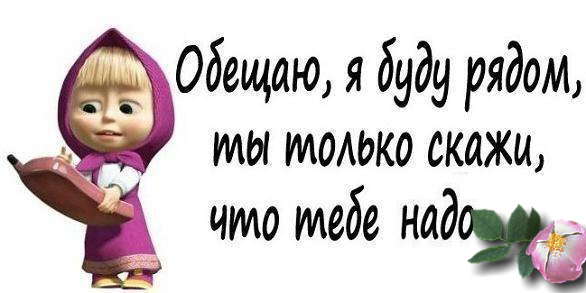 690024 г. ВладивостокУл. Маковского 185ИНН/КПП 2543049002/254301001Зарегистрировано ФНС №12 по Приморскому краю 2543ОТДЕЛ ПРОДАЖСпециалист  Татьяна  Контакты:201-22-34 / 201-22-70 /+ 7 924 731 22 34 / + 7 924 731 22 70e-mail: mebeldvortania@gmail.com                  mebel2012270@gmail.com               http://mebelvlad.ru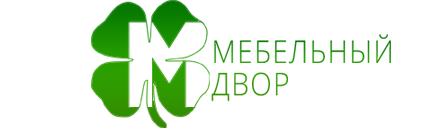 МЯГКИЕ НАБОРЫ ДЛЯ КОНТСТУИРОВАНИЯ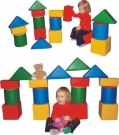 1.ГОРОДОВИЧОК                             2. ГОРОДОВИЧОК + АРКА ПРЯМОУГОЛЬНАЯкуб 20х20х20 см - 4 шт.,                                                    куб 20х20х20 см - 4 шт.,цилиндр 20х20 см - 4 шт.,                                                  цилиндр 20х20 см - 4 шт.,призма треуг 20х20х10 см -  4 шт.,                                   треугольник 20х20х10 см -  4 шт.,прямоугольник 20х10х10 см - 4 шт.                                 прямоугольник 20х10х10 см - 4 шт.,Кол-во фигур 16.                                                                арка 60х20х20 см - 1 шт.Цена: 5 456,00                                                                    Кол-во фигур 17.                                                                                              Цена: 6 234,00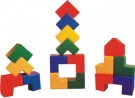 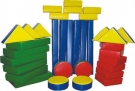 3. ЁЛОЧКА                                                                     4. КИРПИЧИКИуголок 20×20×20 см - 16 шт.,                                         прямоугольник 30х60х10 см – 6 шт.,верхушка 20×20×20 см - 1 шт.                                       треуг. призма 30х30х10 см - 6 шт.,Кол-во фигур 17                                                              прямоуг. парал-д 30х30х10 см - 6 шт.,Цена: 10 327,00                                                                 брус мал. 30х10х10 см - 6 шт.                                                                                          брус бол. 90х10х10 см - 6 шт.,                                                                                          круг 30х10 см - 4 шт.                                                                                          Кол-во фигур 34                                                                                                                   Цена: 21 993,00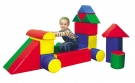 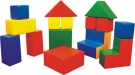 5. АВТОМОБИЛИСТ                                                     6. ДРУЖОКкуб 20х20х20 см - 4 шт.,                                                   куб 20х20х20 см - 6 шт.,ступенька 40х40х40 см - 1 шт.,                                        треуг. призма 40х40х20 см - 2 шт.,треуг.призма 20х20х20 см - 4 шт.,                                  ступенька 40х40х40 см - 1 шт.,треуг.призма 30х30х30 см - 1 шт.,                                  ступенька 40х40х20 см - 1 шт.,треуг.призма 40х40х20 см - 2 шт.,                                  квадр.парал-д 40х40х20 см - 2 шт.,прямоуг-к 20х20х40 см - 2 шт.,                                       прямоуг.парал-д 40х20х20 см - 3 шт.прямоуг-к 10х20х60 см - 2 шт.,                                       Кол-во фигур 15     цилиндр 20х20 см - 4 шт.,                                                Цена: 16 500,00полуцилиндр 20х60 см – 1 шт.Кол-во фигур 21Цена: 17 610,00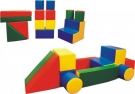 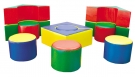 7. МАШИНА                                                                                      8. ЗВЕЗДОЧКАкуб 20х20х20 см - 4 шт.,                                                                    арка 64х64х30 см - 6 шт.,треуг-к 40х40х20 см - 2 шт.,                                                             цилиндр 40х30 см - 6 шт.ступенька 40х40х40 - 1 шт.,                                                              Кол-во фигур 12цилиндр 20х20 см - 4 шт.,                                                                 Цена: 29 648,00прямоуг.парал-д 60х20х10 см - 2 шт., квадр.параллел. 40х20х20 см - 1 шт.Кол-во фигур 14Цена: 13 396,00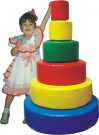 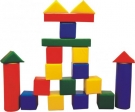 9. ПИРАМИДКА - 6 кругов,                                    10. ОРЛЁНОК основание фигур 20 смd - 60, 50, 40, 30, 20, 15 cм,                                             куб 20х20х20 см - 12 шт.,высота - 15 см                                                                  треуг. призма 20х20х20 см - 4 шт.,Цена: 11 090,00                                                                  цилиндр 60х20 см - 2 шт.,                                                                                           прямоугольник 60х20х10 см - 2 шт.                                                                                           Кол-во фигур 20                                                                                               Цена: 15 116,00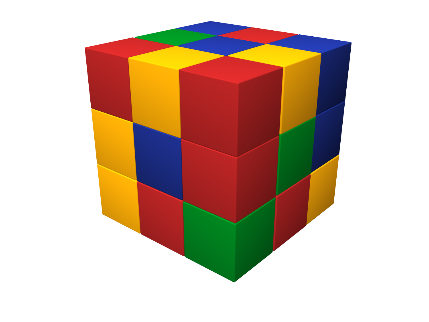 11. ОРЛЁНОК осн-е фигур 25 см                 12. КУБИКИ ( без алфавита ) Кол-во 12 шт.куб 25х25х25 см - 12 шт.,                                     размер граней 20 см. треуг. призма 25х25х25 см - 4 шт.,                      Цена: 7 086,00                   цилиндр 60х25 см - 2 шт.,                                    размер граней 25 см.прямоугольник 60х25х10 см - 2 шт.                    Цена: 12 819,00Кол-во фигур 20                                                    размер граней 30 см.Цена: 19 716,00                                                     Цена: 16 423,00                                                                                размер граней 40 см.                                                                                Цена: 24 267, 00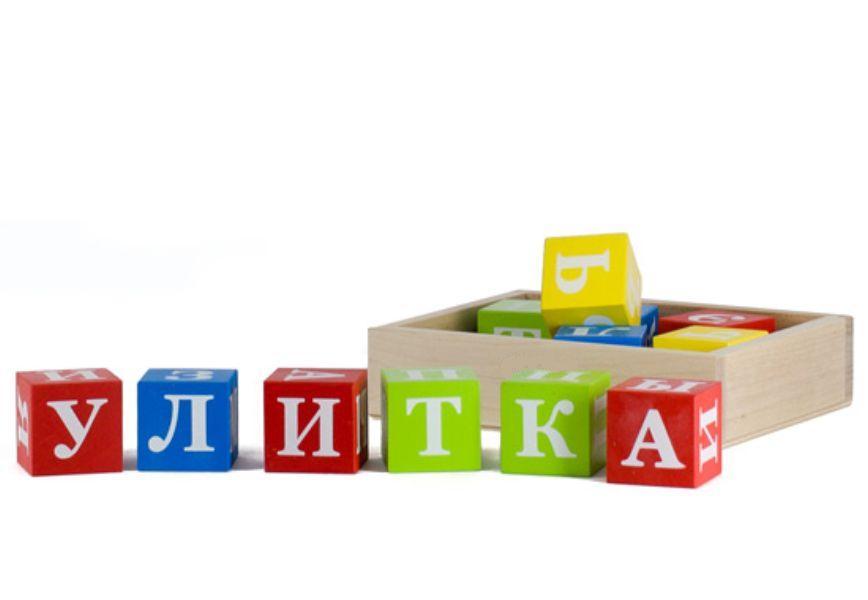 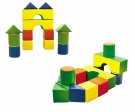 13. КУБИКИ С АЛФАВИТОМ                                        14. ГНОМИКразмер 20х20х20 см                                                              куб20х20х20 см - 4 шт.,Кол-во фигур 16                                                                    цилиндр 20х20 см - 4 шт.,Цена: 14 584,00                                                                     треугульники  20х20х20см - 4 шт.,                                                                                                арка 60х20х20 см – 2 шт                                                                                                Кол-во фигур 14                                                                                                Цена:7 690,00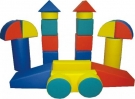 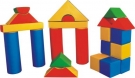 15. СТРОИТЕЛЬ                                                        16. МИНИ-ГОРОДОКкуб 25х25х25 см - 6 шт.,                                              куб 20х20х20 см - 8 шт.,треуг.призма 25х25х25 см - 2 шт.,                             треуг. призма 20х20х20 см - 4 шт.,круг d=25 см h=10 см - 4 шт.,                                     прямоуг. пара-д. 60х20х10 см - 2 шт.,цилиндр 25х60 см - 2 шт.,                                           цилиндр 60х20 см - 2 шт.,горка 25х25х60 см - 2 шт.,                                          полуцилиндр бол. 60х20х10 см - 2 шт.,прямоуг. парал-д 25х60х10 см - 2 шт.,                      полуцилиндр мал. 20х20х10 см - 2 шт.,полусфера 25х25х25 см - 4 шт.                                  трапеция 21х44х20 см - 2 шт.,Кол-во фигур 22                                                          арка треуг. 44х44х20 см - 1 шт.Цена: 22 024,00                                                           Кол-во фигур 23                                                                                                 Цена: 16 770,00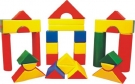 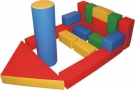 17.  СКАЗОЧНЫЙ ГОРОДОК                                  18. КОРАБЛИКоснование фигур 20 см                                                брус большой 100х15см - 3 шт.,куб 20х20х20 см - 6 шт.                                                 брус малый 30х15 см - 12 шт., треуг.призма 20х20х20 см - 6 шт.,                               призма треугольная 100х100 см - 1 штарка прямоуг. 20х20х60 см - 2 шт.,                               цилиндр 80х30 см - 1 шт.арка треуг. 44х44х20 см - 1 шт.,                                    Кол-во фигур 17     прямоуг. пара-д 60х20х10 см - 2 шт.,                            Цена: 18 281,00треуг.призма бол. 20х20х40 см - 2 шт., цилиндр 60х20 см - 2 шт., полуцилиндр мал. 20х20х10 см - 4 шт., полуцилиндр бол. 60х20х10 см - 2 шт., трапеция 21х44х20 см - 2 шт. Кол-во фигур 29Цена: 19 850,00основание фигур 25 см куб 25х25х25 см - 6 шт. треуг.призма 25х25х25 см - 6 шт., арка прямоуг. 25х25х60 см - 2 шт., арка треуг. 54х54х25 см - 1 шт., прямоуг. пара-д 60х25х10 см - 2 шт., треуг.призма бол. 25х25х40 см - 2 шт., цилиндр 60х25 см - 2 шт.,полуцилиндр мал. 25х25х12 см - 4 шт., полуцилиндр бол. 60х25х12 см - 2 шт., трапеция 24х52х25 см - 2 шт. Кол-во фигур 29Цена: 27 052,00основание фигур 30 см куб 30х30х30 см - 6 шт. треуг.призма 30х30х30 см - 6 шт., арка прямоуг. 30х30х60 см - 2 шт., арка треуг. 58х58х30 см - 1 шт., прямоуг. пара-д 60х30х10 см - 2 шт., треуг.призма бол. 30х30х40 см - 2 шт., цилиндр 60х30 см - 2 шт., полуцилиндр мал. 30х30х15 см - 4 шт., полуцилиндр бол. 60х30х15 см - 2 шт.,  трапеция 25х56х30 см - 2 шт. Кол-во фигур 29    Цена: 38 00,00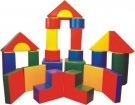 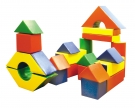 19. КАЛЕЙДОСКОП                                                     20. ФАНТАЗЁРкуб 40х40 см - 2 шт.,                                                        куб 25х25х25 см - 4 шт.,ступенька 40х20 см - 2 шт.,                                             треуг.призма 25х25х25 - 6 шт.,кв.парал-д 40х20 см - .  4 шт.,                                         прямоуг.парал-д 60х20х20 см - 4 шт.,брус бол. 80х20 см - 2 шт.,                                              прямоуг.парал-д 60х25х10 см - 2 шт.,брус мал. 40х20 см - 2 шт.,                                              цилиндр 25х60 см - 2 шт.,цилиндр бол. 80х30 см - 2 шт,                                        арка 55х55х25 см - 1 шт.,цилиндр   мал. 20х30 см - 4 шт.,                                     арка 40х40х25 см - 2 шт.полуцилиндр - 2 шт.,                                                       Кол-во фигур 21треуг.призма 40х20 см - 2 шт.,                                       Цена: 30 192,00арка - 2 шт.Кол-во фигур 24    Цена: 36 304,00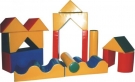 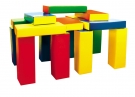 21. АРХИТЕКТОР                                                        22. ПИФАГОРтреуг-к 30х30 см - 4 шт.,                                                прямоуг.парал-д 60х20х20 см - 8 шт.,арка 60х30 см - 2 шт.,                                                     прямоуг.парал-д 60х30х10 см - 8 шт.параллел-д 60х30х30 см - 1 шт.,                                   Кол-во фигур 16прямоуг-к  60х30 см - 2 шт.,                                          Цена: 22 847,00волна 60х30 см - 2 шт., цилиндр 60х15 см - 2 шт., полуцилиндр 30х30 см - 2 шт.Кол-во фигур 15Цена: 22 158,00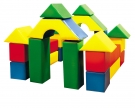 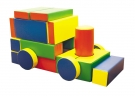 23. ЗАМОК                                                                   24. ПАРОВОЗИКкуб 25х25х25 см - 8 шт.,                                              прямоуг.парал-д 60х20х20 см - 7 шт.,треуг.призма 25х25х25 - 2 шт.,                                   прямоуг.парал-д 60х30х10 см - 6 шт.,треуг.призма 30х30 см - 4 шт.,                                   арка 60х25 см - 2 шт.,прямоуг.парал-д 60х20х20 см - 8 шт.,                       цилиндр 60х25 см - 1 шт.,арка 40х40х25 см - 2 шт.                                             цилиндр 30х10 см - 4 шт.Кол-во фигур 24                                                           Кол-во фигур 20Цена: 34 555,00                                                           Цена: 25 121,00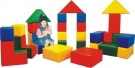 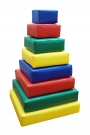 25. ВОЛШЕБНИК                                                               26. ПИРАМИДКА КВ.-8куб 20х20х20 см - 12 шт.,                                                     Квадратов: 15х15х10 см - 1шт,треуг.призма 40х40 см - 3 шт.,                                            20х20х10 см -1 шт.,прямоуг. парал-д -40х20х20 см - 6 шт.,                              25х25х10 см - 1 шт.,квадр. параллепипед 40х40х20 см - 3шт.,                          30х30х10 см - 1 шт.,ступеньки - 3 шт.                                                                  35х35х10 см - 1 шт.,Кол-во фигур 27                                                                   40х40х10 см - 1 шт.,Цена: 25 515,00                                                                    45х45х10 см - 1 шт.,                                                                                               50х50х10 см - 1 шт.                                                                                               Цена: 10 100,00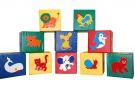 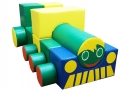 27. КУБИКИ "ЖИВОТНЫЕ"                               28. ПАРОВОЗ  Размер 40х40х40 см - 10 шт.                                     Ступенька 60х60х30 см - 2 шт.,На каждой грани куба                                                цилиндр - 60х30х30 см - 1 шт.,аппликация животного.                                             арка прямоугольная 60х30х30 см - 4 шт.,Цена: 42 137,00                                                          цилиндр 20х15 см - 6 шт.,                                                                                      цилиндр 30х15 см - 2 шт.                                                                                      Кол-во фигур 15.                                                                                      Цена: 31 523,00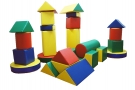 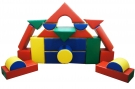 29. КРЕПОСТЬ                                                           30. КОСМОДРОМТреугольная призма 25х25 см - 4 шт.,                       Прямоугольник 60х30х15 см - 2 шт.,Треугольная призма 25х45 см - 2 шт.,                       куб 30х30х30 см - 2 шт.,Треугольная призма 25х50 см - 2 шт.,                       брус 60х30х30 см - 2 шт.,куб 25х25х25 см - 4 шт.,                                             треугольная призма 30х30х30 см - 2 шт.прямоугольник 25х25х50 - 2 шт.,                              цилиндр 60х30 см - 1 шт.,арка прямоугольная 25х25х50 - 2 шт.,                      полуцилиндр 60х15 - 2 шт.,цилиндр 25х25 см - 2 шт.,                                           полуцилиндр 30х15 см - 4 шт.,цилиндр 25х50 см - 1 шт.,                                          треугольная призма 60х30х30 см - 1 шт.,прямоугольник 25х25х10 см - 2 шт.,                        арка треугольная 60х60х30 см - 1 шт., цилиндр 50х10 см - 4 шт.                                          прямоугольная арка 90х30х30 см - 2 шт.,Кол-во фигур 25.                                                        трапеция 30х30х30 см - 2 шт.Цена: 28 790,00                                                          Кол-во фигур 21                                                                                      Цена: 41 217,00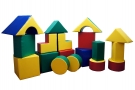 31. ЩЕЛКУНЧИК Куб 40х40х40 см - 4 шт., ступенька 40х40х20 шт. - 2 шт., арка треугольная 50х50х40 см - 2 шт., треугольная призма 40х40х20 см - 2 шт., цилиндр 35х20 см - 4 шт., брус 40х20х20 см - 2 шт., параллелипипед 40х40х20 см - 2 шт. Кол-во фигур 18.Цена: 34 411,00 ООО «МЕБЕЛЬНЫЙ ДВОР»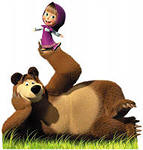 ОТДЕЛ ПРОДАЖСпециалист Татьяна201-22-34 / 201-22-70 /+ 7 924 731 22 34 / + 7 924 731 22 70e-mail: mebeldvortania@gmail.com                  mebel2012270@gmail.com               http://mebelvlad.ru